LATOCzy  już  wiesz, co  tu  nie  pasuje?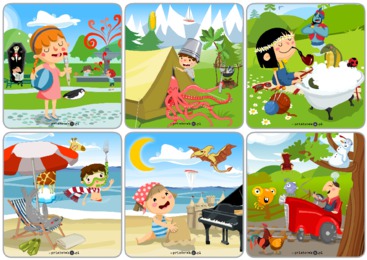 